TEHNISKĀ SPECIFIKĀCIJA Nr. TS 1602.024 v1Ripzāģis metālam (darbināms ar akumulatoru)Attēlam ir informatīvs raksturs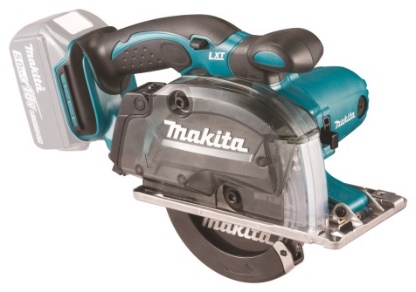 Nr.AprakstsMinimālā tehniskā prasībaPiedāvātās preces konkrētais tehniskais aprakstsAvotsPiezīmesVispārīgā informācijaVispārīgā informācijaVispārīgā informācijaRažotājs (nosaukums, ražotnes atrašanās vieta).Norādīt informāciju1602.024 Ripzāģis, darbināms ar akumulatoru Norādīt pilnu preces tipa apzīmējumuPreces marķēšanai pielietotais EAN kods, ja precei tāds ir piešķirtsNorādīt vērtībuNorādīt vai, izmantojot EAN kodu, ražotājs piedāvā iespēju saņemt digitālu tehnisko informāciju par preci (tips, ražotājs, tehniskie parametri, lietošanas instrukcija u.c.)Norādīt informācijuParauga piegādes laiks tehniskajai izvērtēšanai (pēc pieprasījuma), darba dienasNorādīt vērtībuStandartiStandartiStandartiAtbilsts Eiropas savienības direktīvai 2014/30/ES, Par elektromagnētisko savietojamībuAtbilstAtbilsts Eiropas savienības direktīvai 2011/65/ES, Par bīstamu vielu izmantošanas ierobežošanu elektriskās un elektromehāniskās iekārtāsAtbilstDokumentācijaDokumentācijaDokumentācijaIesniegts preces attēls, kurš atbilst sekojošām prasībām: ".jpg" vai “.jpeg” formātā;izšķiršanas spēja ne mazāka par 2Mpix;ir iespēja redzēt  visu preci un izlasīt visus uzrakstus, marķējumus uz tā;attēls nav papildināts ar reklāmu.AtbilstOriģinālā lietošanas instrukcija sekojošās valodāsLV Vides nosacījumiVides nosacījumiVides nosacījumiMinimālā darba temperatūra≤-10°CMaksimālā darba temperatūra≥+40°CTehniskā informācijaTehniskā informācijaTehniskā informācijaAkumulators Li-ion≥18 VAkumulatora tilpums (akumulators ar pieejamās enerģijas līmeņa indikāciju)≥5.0 AhĀtrums bez slodzes≥ 3600 minZāģēšanas dziļums pie 90 grādiem ≥ 50mmAsmens ārējais diametrs 36mmAr integrētu skaidu savākšanas tvertniAtbilstSvars ar akumulatoru2.4-2.7kgObligātā komplektācijaObligātā komplektācijaObligātā komplektācijaAkumulatoru skaits komplektā2gabUzlādes ierīceIekļauta komplektāKoferisIekļauts komplektāAsmens melnajam metālamIekļauta komplektāAsmens nerūsējošam tēraudamIekļauts komplektāAsmens alumīnijamIekļauta komplektā